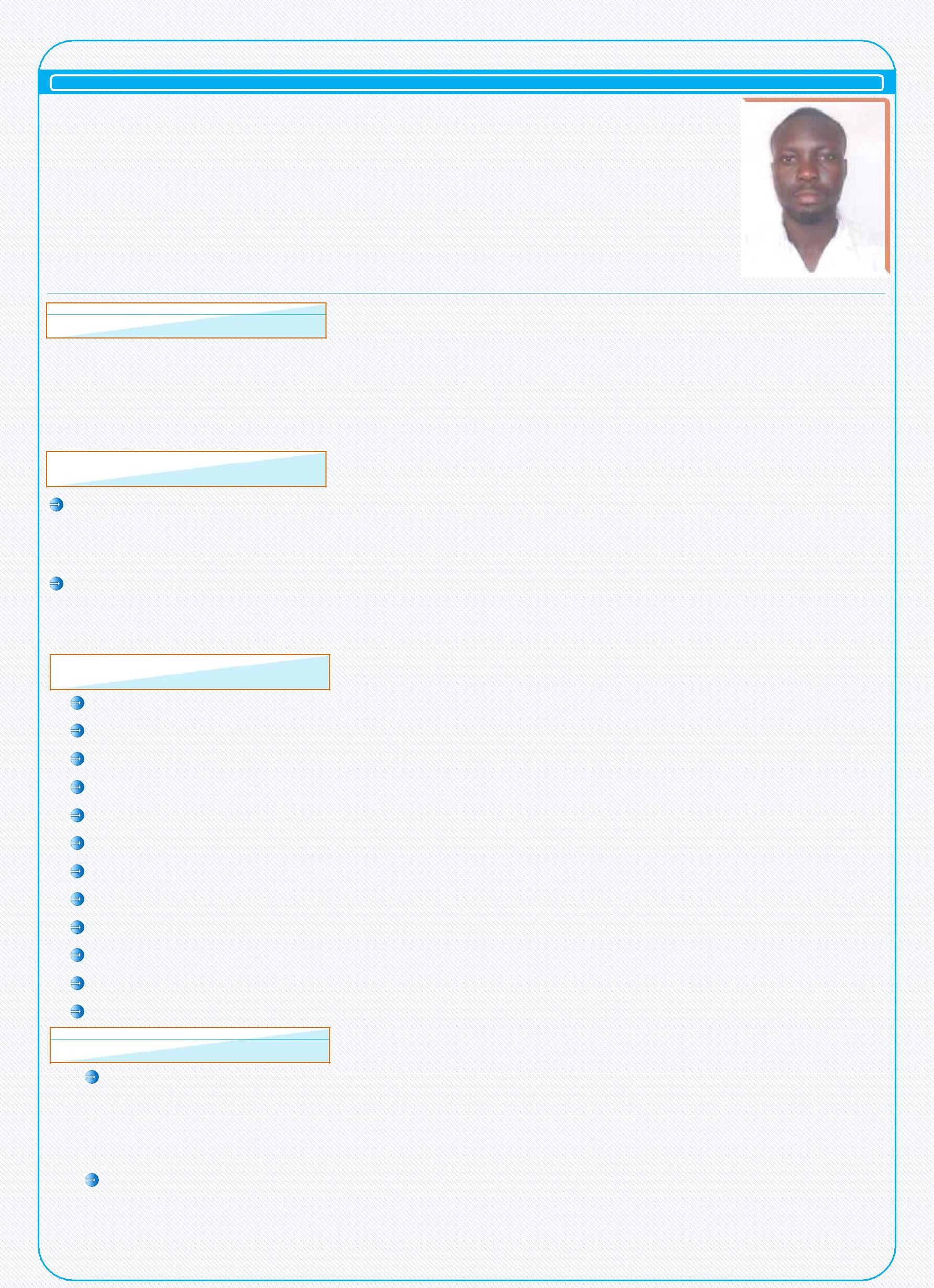 BOLAJI MORUF MAJEKODUNMI – CV No. 1991268Address:	Al Ain, United Arab EmiratesOBJECTIVESTo use my skills in a position that can test my abilities, offer stability and long term growth. Seeking a challenging responsibility with leading company allowing me to fully contribute to the successful achievement of corporate goals and objective, where professional experience skills, intelligence and ambition are utilized to full potentials.EDUCATIONLagos State Polytechnic (HND)Year : 2005 to 2006NigeriaLagos State Polytechnic (HND)Year : 2009 to 2010NigeriaQUALIFICATIONS & SKILLSGood communication skills and personality.Pleasing personality to interact with customers enthusiastically. Strong organizational, time management and administrative skills Flexible and quick learner & Dedicated and hard worker.Able to handle customer complaints effectively.Ensuring high levels of attention to detail and professionalism.Smart in appearance as well as professionally confident, polite and welcoming all times. Have exceptional customer and service standard.Passionate about customer care and offering a first class service to guest. Aware of all relevant security, health and safety issue.Attention for detail and passion for continues personal improvement. Posses strong organizational skills with a keen eye for detailEXPERIENCE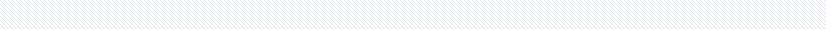 Duties and Responsibilities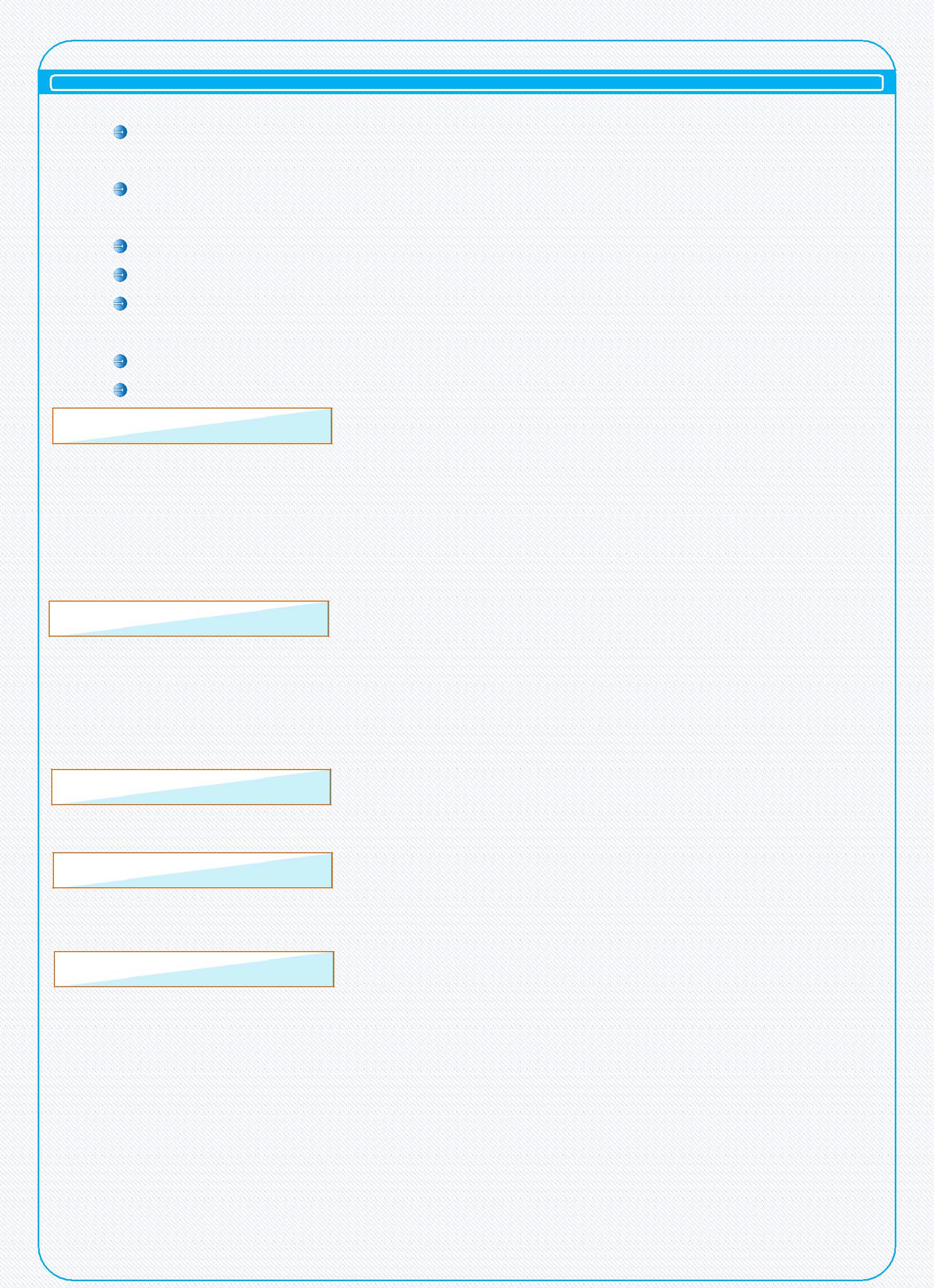 Inspecting environment and public areas after they have been cleaned to ensure quality standards.Making sure that environment hall, corridors and public areas are serviced in accordance with the company standard.Evaluating, counseling, motivating and coaching employees.Following all company and safety and security policies and procedures.Reporting any maintenance problems, safety hazards, accidents, or injuries to senior managers.Organizing staff rotas.Report any hygiene issues and following up as necessary.PERSONAL DETAILSPASSPORT DETAILSLANGUAGES KNOWNEnglishCOMPUTER KNOWLEDGEMS OfficeInternet & E-mailDECLARATIONI hereby declare that above mentioned details are true and correct and best of my knowledgeBOLAJI MORUF MAJEKODUNMICompany:Position:Hall Supervisor\HousekeepingPeriod:3 Years to PresentLocation:Al Ain, UAECompany:ABAD COMPANY L.L.CPosition:FormanPeriod:4 YearsLocation:NigeriaName:BOLAJI MORUF MAJEKODUNMIGender:MaleNationality:NigerianDate of Birth:12th Dec 1984Marital Status:SingleIssue Date:09th Apr 2014Expiry Date:08th Apr 2019Visa Status:Employment VisaBOLAJI MORUF MAJEKODUNMI – CV No. 1991268Whatsapp +971504753686To interview this candidate, please send your company name, vacancy, and salary offered details along with this or other CV Reference Numbers that you may have short listed from http://www.gulfjobseeker.com/employer/cvdatabasepaid.php addressing to HR Consultant on email: cvcontacts@gulfjobseekers.comWe will contact the candidate first to ensure their availability for your job and send you the quotation for our HR Consulting Fees. 